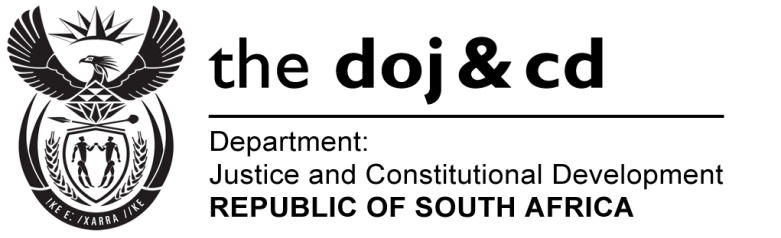 NTIONL SSEMBLY  QUESTION FOR WRITTEN REPLY PRLIMENTRY QUESTION NO.: 3184DTE OF QUESTION: 28 AUGUST 2015DATE OF REPLY: 11 SEPTEMBER 2015Adv G Breytenbach (DA) to ask the Minister of Justice and Correctional Services: Did he advise the President, Mr Jacob G Zuma, of the request of the former National Director of Public Prosecutions, Mr Mxolisi Nxasana, to have (a) Ms Nomgcobo Jiba and (b) Mr Lawrence Mwrebi suspended or removed from office?    NW3782E REPLY:Yes.